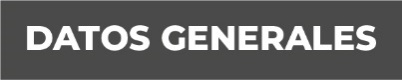 Nombre: Maria Etel Santiago HernandezGrado de Escolaridad: Maestra en  DerechoCédula Profesional (Licenciatura) 6825265Teléfono de Oficina 8147171Correo Electrónico Formación Académica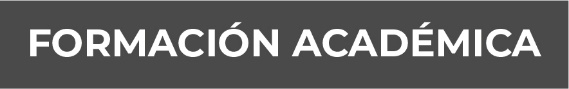 Año 1992-1996Universidad Veracruzana sistema abierto  Coatzacoalcos, Ver.        Lic .en Derecho2007-2008Universidad  de Acayucan sistema abierta Licenciatura en Derecho2009-2011Maestría  en  Derecho  Procesal  Universidad  del Golfo de México Campus Minatitlán., Ver2013Diplomado  en  Juicios  Orales  contando con  certificado de habilidades  de  Litigación Oral Nivel Básico2015.-Capacitacion  denominado Retos  y Perspectiva   Jurídica en Materia  de  Trata  de Personas2019.-Curso de   Medidas de  ProtecciónTrayectoria Profesional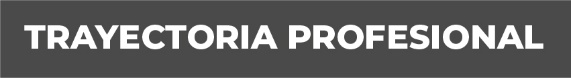 Año1991 .- Auxiliar de Intendencia en la Agencia Investigadora de la ciudad de Jaltipan de Morelos Veracruz .1991-1992.- Auxiliar de Intendencia en la Agencia del Ministerio Publico Investigador en Cosoleacaque, Veracruz1993-1995 oficial secretaria en la Agencia Investigadora de Minatitlán, Veracruz.1995-1996 Oficial Secretaria de la Agencia Investigadora de San Andrés Tuxtla, Veracruz1996-2002 Oficial Secretaria de la Agencia del Ministerio Publico Investigador de Veracruz, Veracruz2002-2007 Oficial Secretaria de la Agencia del Ministerio Publico Investigador de Boca del rio, Veracruz.2007-2008.-Oficial Secretaria de la Agencia del Ministerio Publico Investigador de San Andrés Tuxtla, Veracruz2008-2014 .- Oficial Secretaria de la Agencia del Ministerio Publico Investigador de la Agencia Especializada en Delitos contra la Libertad, la Seguridad Sexual y Contra la Familia y en diversas ocasiones encargada de Despacho de esta misma Agencia.2014-2015.-Encargada del Despacho de la Agencia del Ministerio Publico Investigador Especializada en delitos contra la Libertad, Seguridad sexual y contra la Familia de la Chinantla, Uxpanapa, Ver.-2015-2017.- Fiscal en las Agencias del Ministerio Publico Investigador Especializada en Delitos contra la Libertad, La seguridad Sexual y contra la Familia de Misantla y Martínez de la Torre, Veracruz.2018-2019.-Fiscal  Segunda  Especializada  en la Investigación   de  Delitos  de  Violencia contra  la Familia,  Mujeres,  Niñas y Niños y Trata  de Personas. Conocimiento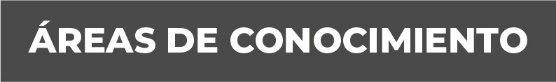 Penal y civil